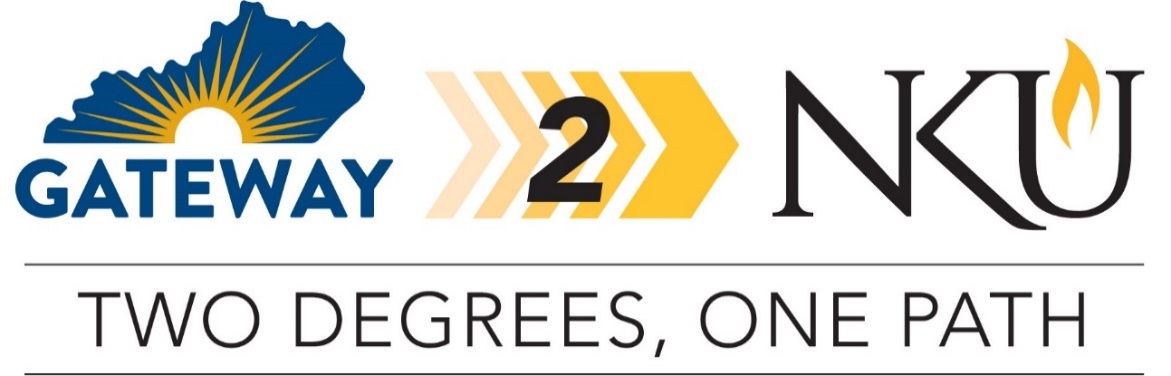 TRANSFER PATHWAY GUIDE2019-2020Associate in Arts to Bachelor of Arts in Public RelationsOverviewCompletion of the following curriculum will satisfy the requirements for the Associate in Arts degree at Gateway Community and Technical College and leads to the Bachelor of Arts in Public Relations degree at Northern Kentucky University.Applying to the Gateway2NKU ProgramStudents can apply to participate in the pathway program by completing the online application on the NKU transfer webpage. Students must be enrolled in at least six credit hours at Gateway CTC, enrolled in an associate degree program, plan to transfer to NKU, and maintain a minimum 2.0 cumulative GPA at Gateway CTC. Degree Requirements for GCTC1) completion of minimum 60 credit hours, 2) minimum cumulative GPA 2.0, 3) minimum of 15 credit hours earned at the institution awarding the degree, 4) cultural studies course, 5) demonstration of digital literacy, 6) college success requirement.Admission Requirements to NKUStudents completing an associate degree with a cumulative GPA of 2.0 or higher will be accepted into NKU.Degree Requirements for NKUTo earn a bachelor’s degree at NKU, students must complete a minimum of 120 credit hours with at least 45 credit hours numbered 300 and above. In addition, at least 25% of the credit hours required for the degree and the last 30 credit hours must be completed at NKU. Students must have an overall GPA of 2.0 and meet all prerequisites for courses and requirements for the major which include a minimum average GPA of 2.0 across all major coursework and at least a C- in each course counted toward the major. In some cases, students must complete a focus or minor as indicated on the pathway. General Transfer InformationStudents must complete the online application to NKU. There is no application fee for students who are transferring from GCTC.KCTCS Scholars Award: Students who are KY residents transferring directly from a KCTCS institution with at least 36 hours from that institution and minimum GPA of 3.0, were never enrolled as a degree-seeking student at NKU, and will be enrolled in at least 12 credit hours both fall and spring semester are eligible for a limited number of $2,500 annual scholarships ($1,250 per fall and spring). Students must gain admission to NKU by June 15 for fall and November 1 for spring to be eligible for a possible scholarship. Online accelerated programs are not eligible for the KCTCS Scholars Award. GCTC AA TO NKU BA IN PUBLIC RELATIONS CHECKLIST Gateway Community and Technical CollegeCategory 1: GCTC General Education Core Requirements (34 hours)TBS XXX means to be selected by GCTC student.TBD XXX means to be determined by NKU based on course selected.One of these courses must be selected from the KCTCS identified Cultural Studies course list, indicate by placing (CS) next to the course name in Category 1 or 2 tables. Category 2: GCTCS AA Requirements (6 hours)Category 3: GCTCS Electives (21 hours)Northern Kentucky UniversityCategory 4: Major Requirements for BA in Public RelationsCategory 5: Additional Requirements at NKUUpdated May 2019 GCTC CourseCourse or CategoryCreditsNKU
CourseCompletedENG 101Writing I (WC)3ENG 101ENG 102Writing II (WC)3ENG 102COM 181Basic Public Speaking (OC)3CMST 101TBS XXXArts & Humanities (AH) – Heritage 3TBD XXXTBS XXXArts & Humanities (AH) – Humanities3TBD XXXCOM 249Mass Media Communication (SB)3EMB 100TBS XXXSocial & Behavioral Sciences Course (SB)3TBD XXXTBS XXXSocial & Behavioral Sciences Course (SB)3TBD XXXTBS XXXNatural Science Course with Lab (SL)4TBD XXXTBS XXXQuantitative Reasoning (QR)3TBD XXXTBS XXXQuantitative Reasoning (QR) or Natural Science (NS)3TBD XXXSubtotal General Education Courses34GCTC CourseCourse or CategoryCreditsNKU
CourseCompletedTBS XXXArts and Humanities (AH), Social & Behavioral Sciences (SB), or Foreign Language (FL) elective3TBD XXXTBS XXXArts and Humanities (AH), Social & Behavioral Sciences (SB), or Foreign Language (FL) elective3TBD XXXSubtotal AA Requirement Courses6GCTC CourseCourse or CategoryCreditsNKU
CourseCompletedCIT 105 OR OST 105Introduction to Computing OR 
Introduction to Information Systems 3BIS 101FYE 105Achieving Academic Success3UNV 100TJOU 101Introduction to Journalism3JOU 110JOU 204News Writing3JOU 220COM 252Introduction to Interpersonal Communication3CMST 220COM 287Persuasive Speaking3CMST 340Gateway2NKUPrinciples of Public Relations3PRE 375Subtotal Elective Courses21TOTAL Associate Degree Hours61NKU CourseCourseCreditsGCTC CourseTaken at GCTCCMST 101Public Speaking3COM 181xEMB 100Media Literacy3COM 249xJOU 220News Writing3JOU 204xCMST 220Interpersonal Communication3COM 252xCMST 303Organizational Communication3PRE 375Principles of Public Relations3Gateway2NKUxJOU 485Mass Communication Law3PRE 400Public Relations Planning and Account…3CMST 340 orJOU 370Strategies of Persuasion ORPrinciples of Advertising3COM 287xPRE 376Public Relations Writing3PRE 385Public Relations Research Methods3PRE 377Public Relations Case Studies/Campaigns3TBS XXXPRE 394 Topics in Public Relations OR Select one 300/400-level elective in CMST, EMB, JOU, MIN, POP, or PRE3TBD XXXPRE 396 orPRE 499Public Relations Internship ORIndependent Study in Public Relations3 or1-3JOU 321CMST 370Choose One:Digital PublishingAdvanced Public Speaking3OST 225Subtotal Major Credit Hours at NKU 27Subtotal Major Credit Hours at GCTC18Total Major Credit Hours45NKU CourseCourseCreditsGCTCS CourseTaken at GCTCSubtotal Minor Credit Hours Taken at NKU12-21Subtotal Elective (300/400 level) Hours11-20Total Baccalaureate Degree Credit Hours120